Anlage 1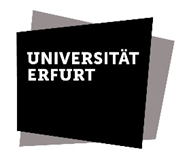 zur Betreuungsvereinbarung vom  zwischen Frau/Herrn  (Doktorandin bzw. Doktorand) und Frau/Herrn  (Betreuerin bzw. Betreuer).QualifizierungszielWährend der Qualifikationsphase soll eine Dissertation mit dem folgenden Arbeitstitel erarbeitet werden:Das o.g. Qualifizierungsziel ist zwischen der Betreuerin bzw. dem Betreuer und der Doktorandin bzw. dem Doktoranden eingehend erörtert worden.Arbeits- und ZeitplanDie Arbeit am o.g. Qualifizierungsziel erfolgt auf der Grundlage des folgenden oder als Anlage beigefügten, von Betreuerin bzw. Betreuer und Doktorandin bzw. Doktoranden gemeinsam erarbeiteten Arbeits- und Zeitplans.……………...........................................			……………...........................................Ort, Datum						Ort, Datum……………...........................................			……………...........................................Betreuerin/Betreuer					Doktorandin/Doktorand